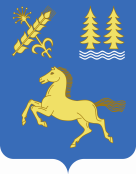 РЕШЕНИЕОб  утверждении отчета об исполнении бюджета сельского поселения Сикиязский сельсовет муниципального района Дуванский район Республики Башкортостан за 2019 год         1. Утвердить отчет об исполнении бюджета сельского поселения Сикиязский сельсовет муниципального района Дуванский район Республики Башкортостан за 2019 год по доходам в сумме 4654402,80  рублей согласно приложению № 1, по расходам в сумме 4690405,15  рублей согласно приложению №2.2. Настоящее решение вступает в силу с момента его подписания.Председатель Совета                                                           Т.А. Пестерева                                                          30 апреля 2020 года№ 38                                 Приложение №1 к решению                                 Приложение №1 к решению                                 Приложение №1 к решению                                 Приложение №1 к решению                           Совета сельского поселения Сикиязский                  сельсовет муниципального района                           Совета сельского поселения Сикиязский                  сельсовет муниципального района                           Совета сельского поселения Сикиязский                  сельсовет муниципального района                           Совета сельского поселения Сикиязский                  сельсовет муниципального района                                 Дуванский район Республики Башкортостан                                  Дуванский район Республики Башкортостан                                  Дуванский район Республики Башкортостан                                  Дуванский район Республики Башкортостан                                    №    38 от 30 апреля  2020 г.                                   №    38 от 30 апреля  2020 г.                                   №    38 от 30 апреля  2020 г.                                   №    38 от 30 апреля  2020 г.ДОХОДЫДОХОДЫДОХОДЫДОХОДЫДОХОДЫ  бюджета сельского поселения Сикиязский сельсовет муниципального района  бюджета сельского поселения Сикиязский сельсовет муниципального района  бюджета сельского поселения Сикиязский сельсовет муниципального района  бюджета сельского поселения Сикиязский сельсовет муниципального района  бюджета сельского поселения Сикиязский сельсовет муниципального района Дуванский район Республики Башкортостан за  2019 год Дуванский район Республики Башкортостан за  2019 год Дуванский район Республики Башкортостан за  2019 год Дуванский район Республики Башкортостан за  2019 год Дуванский район Республики Башкортостан за  2019 годЕд.Изм.: руб.Ед.Изм.: руб.Ед.Изм.: руб.Ед.Изм.: руб.Ед.Изм.: руб.НаименованиеНаименованиеКод бюджетной классификацииНазначеноИсполнено1. Доходы бюджета - всего1. Доходы бюджета - всего\ \4654402,804690405,15Налог на доходы физических лиц с доходов, источником которых является налоговый агент, за исключением доходов, в отношении которых исчисление и уплата налога осуществляются в соответствии со статьями 227, 227.1 и 228 Налогового кодекса Российской ФедерацииНалог на доходы физических лиц с доходов, источником которых является налоговый агент, за исключением доходов, в отношении которых исчисление и уплата налога осуществляются в соответствии со статьями 227, 227.1 и 228 Налогового кодекса Российской Федерации\1010201001\182\0000\110 \88828,17Налог на доходы физических лиц с доходов, источником которых является налоговый агент, за исключением доходов, в отношении которых исчисление и уплата налога осуществляются в соответствии со статьями 227, 227.1 и 228 Налогового кодекса Российской ФедерацииНалог на доходы физических лиц с доходов, источником которых является налоговый агент, за исключением доходов, в отношении которых исчисление и уплата налога осуществляются в соответствии со статьями 227, 227.1 и 228 Налогового кодекса Российской Федерации\1010201001\182\1000\110 \86 706,45Налог на доходы физических лиц с доходов, источником которых является налоговый агент, за исключением доходов, в отношении которых исчисление и уплата налога осуществляются в соответствии со статьями 227, 227.1 и 228 Налогового кодекса Российской ФедерацииНалог на доходы физических лиц с доходов, источником которых является налоговый агент, за исключением доходов, в отношении которых исчисление и уплата налога осуществляются в соответствии со статьями 227, 227.1 и 228 Налогового кодекса Российской Федерации\1010201001\182\2100\110 \1 444,20Налог на доходы физических лиц с доходов, источником которых является налоговый агент, за исключением доходов, в отношении которых исчисление и уплата налога осуществляются в соответствии со статьями 227, 227.1 и 228 Налогового кодекса Российской ФедерацииНалог на доходы физических лиц с доходов, источником которых является налоговый агент, за исключением доходов, в отношении которых исчисление и уплата налога осуществляются в соответствии со статьями 227, 227.1 и 228 Налогового кодекса Российской Федерации\1010201001\182\3000\110 \677,52Налог на доходы физических лиц с доходов,полученных от осуществления деятельности физическими лицами, , зарегистрированными в качестве индивидуальных предпринимателей, нотариусов, занимающих частногй практикой, адвокатов учредивших адвокатские кабинеты, и других лиц, занимающихся частной практикой в соответсвии со статей 227 Налогового кодекса Российской Федерации Налог на доходы физических лиц с доходов,полученных от осуществления деятельности физическими лицами, , зарегистрированными в качестве индивидуальных предпринимателей, нотариусов, занимающих частногй практикой, адвокатов учредивших адвокатские кабинеты, и других лиц, занимающихся частной практикой в соответсвии со статей 227 Налогового кодекса Российской Федерации \1010202001\182\1000\110 \Налог на доходы физических лиц с доходов,полученных от осуществления деятельности физическими лицами, , зарегистрированными в качестве индивидуальных предпринимателей, нотариусов, занимающих частногй практикой, адвокатов учредивших адвокатские кабинеты, и других лиц, занимающихся частной практикой в соответсвии со статей 227 Налогового кодекса Российской Федерации Налог на доходы физических лиц с доходов,полученных от осуществления деятельности физическими лицами, , зарегистрированными в качестве индивидуальных предпринимателей, нотариусов, занимающих частногй практикой, адвокатов учредивших адвокатские кабинеты, и других лиц, занимающихся частной практикой в соответсвии со статей 227 Налогового кодекса Российской Федерации \1010202001\182\2100\110 \1,01Налог на доходы физических лиц с доходов, полученных физическими лицами в соответствии со статьей 228 Налогового кодекса Российской ФедерацииНалог на доходы физических лиц с доходов, полученных физическими лицами в соответствии со статьей 228 Налогового кодекса Российской Федерации\1010203001\182\0000\110 \Налог на доходы физических лиц с доходов, полученных физическими лицами в соответствии со статьей 228 Налогового кодекса Российской ФедерацииНалог на доходы физических лиц с доходов, полученных физическими лицами в соответствии со статьей 228 Налогового кодекса Российской Федерации\1010203001\182\1000\110 \109,96Налог на доходы физических лиц с доходов, полученных физическими лицами в соответствии со статьей 228 Налогового кодекса Российской ФедерацииНалог на доходы физических лиц с доходов, полученных физическими лицами в соответствии со статьей 228 Налогового кодекса Российской Федерации\1010203001\182\2100\110 \0,97Налог на доходы физических лиц с сумм прибыли контролируемой инстранной компании, полученной физическими лицами, признаваемыми контролирующими лицами этой компанииНалог на доходы физических лиц с сумм прибыли контролируемой инстранной компании, полученной физическими лицами, признаваемыми контролирующими лицами этой компании\1010205001\182\1000\110 \Налог на доходы физических лиц с сумм прибыли контролируемой инстранной компании, полученной физическими лицами, признаваемыми контролирующими лицами этой компанииНалог на доходы физических лиц с сумм прибыли контролируемой инстранной компании, полученной физическими лицами, признаваемыми контролирующими лицами этой компании\1010205001\182\2100\110 \Единый сельскохозяйственный налогЕдиный сельскохозяйственный налог\1050301001\182\0000\110 \23564,51Единый сельскохозяйственный налогЕдиный сельскохозяйственный налог\1050301001\182\1000\110 \26 058,90Единый сельскохозяйственный налогЕдиный сельскохозяйственный налог\1050301001\182\2100\110 \3 049,76Единый сельскохозяйственный налогЕдиный сельскохозяйственный налог\1050301001\182\3000\110 \Налог на имущество физических лиц, взимаемый по ставкам, применяемым к объектам налогооблажения, расположенным в границах сельских поселенийНалог на имущество физических лиц, взимаемый по ставкам, применяемым к объектам налогооблажения, расположенным в границах сельских поселений\1060103010\182\0000\110 \44000,00Налог на имущество физических лиц, взимаемый по ставкам, применяемым к объектам налогооблажения, расположенным в границах сельских поселенийНалог на имущество физических лиц, взимаемый по ставкам, применяемым к объектам налогооблажения, расположенным в границах сельских поселений\1060103010\182\1000\110 \51 038,77Налог на имущество физических лиц, взимаемый по ставкам, применяемым к объектам налогооблажения, расположенным в границах сельских поселенийНалог на имущество физических лиц, взимаемый по ставкам, применяемым к объектам налогооблажения, расположенным в границах сельских поселений\1060103010\182\2100\110 \1 876,14Земельный налог с организаций, обладающих земельным участком, расположенным в границах сельских поселенийЗемельный налог с организаций, обладающих земельным участком, расположенным в границах сельских поселений\1060603310\182\0000\110 \138000,00Земельный налог с организаций, обладающих земельным участком, расположенным в границах сельских поселенийЗемельный налог с организаций, обладающих земельным участком, расположенным в границах сельских поселений\1060603310\182\1000\110 \146618,10Земельный налог с организаций, обладающих земельным участком, расположенным в границах сельских поселенийЗемельный налог с организаций, обладающих земельным участком, расположенным в границах сельских поселений\1060603310\182\2100\110 \31,40Земельный налог с организаций, обладающих земельным участком, расположенным в границах сельских поселенийЗемельный налог с организаций, обладающих земельным участком, расположенным в границах сельских поселений\1060603310\182\3000\110 \200,00Земельный налог с физических лиц, обладающих земельным участком, расположенным в границах сельских поселенийЗемельный налог с физических лиц, обладающих земельным участком, расположенным в границах сельских поселений\1060604310\182\0000\110 \559000,00Земельный налог с физических лиц, обладающих земельным участком, расположенным в границах сельских поселенийЗемельный налог с физических лиц, обладающих земельным участком, расположенным в границах сельских поселений\1060604310\182\1000\110 \553067,00Земельный налог с физических лиц, обладающих земельным участком, расположенным в границах сельских поселенийЗемельный налог с физических лиц, обладающих земельным участком, расположенным в границах сельских поселений\1060604310\182\2100\110 \6521,07Государственная пошлина за совершение нотариальных действий должностными лицами органов местного самоуправления, уполномоченными в соответствии с законодательными актами Российской Федерации на совершение нотариальных действийГосударственная пошлина за совершение нотариальных действий должностными лицами органов местного самоуправления, уполномоченными в соответствии с законодательными актами Российской Федерации на совершение нотариальных действий\1080402001\791\0000\110 \4000,00Государственная пошлина за совершение нотариальных действий должностными лицами органов местного самоуправления, уполномоченными в соответствии с законодательными актами Российской Федерации на совершение нотариальных действийГосударственная пошлина за совершение нотариальных действий должностными лицами органов местного самоуправления, уполномоченными в соответствии с законодательными актами Российской Федерации на совершение нотариальных действий\1080402001\791\1000\110 \8900,00Доходы от сдачи в аренду имущества, находящегося в оперативном управлении органов управления сельских поселений и созданных ими учреждений (за исключением имущества муниципальных бюджетных и автономных учреждений), получаемые в виде арендной платы, а также средства от продажи на заключение договоров аренды за земли, находящиеся в собственности сельских поселений (за исключением земельных участков муниципальных бюджетных автономных учреждений)Доходы от сдачи в аренду имущества, находящегося в оперативном управлении органов управления сельских поселений и созданных ими учреждений (за исключением имущества муниципальных бюджетных и автономных учреждений), получаемые в виде арендной платы, а также средства от продажи на заключение договоров аренды за земли, находящиеся в собственности сельских поселений (за исключением земельных участков муниципальных бюджетных автономных учреждений)\1110503510\863\0000\120 \Доходы от сдачи в аренду имущества, составляющего казну сельских поселений (за исключением земельных участков) Доходы от сдачи в аренду имущества, составляющего казну сельских поселений (за исключением земельных участков) \1110507510\863\0000\120 \51221,0052107,96Прочие доходы от оказания платных услуг (работ) получателями средств бюджетов сельских поселенийПрочие доходы от оказания платных услуг (работ) получателями средств бюджетов сельских поселений\1130199510\791\0000\130 \Походы поступающие в порядке возмещения расходов, понесенных в связи с эксплуатацией имущества сельских поселенийПоходы поступающие в порядке возмещения расходов, понесенных в связи с эксплуатацией имущества сельских поселений\1130206510\791\0000\130 \Прочие доходы от компенсации затрат бюджетов сельских поселенийПрочие доходы от компенсации затрат бюджетов сельских поселений\1130299510\791\0000\130 \5606,82Доходы от реализации иного иущества, находящегося в собственности сельских поселений (за исключением имущества муниципальных бюджетных и автономных учреждений, а также имущества муниципальных унитарных предприятий, в том числе казенных), в части реализации основных средств по указанному имуществу. Доходы от реализации иного имущества, находящегося в собственности сельских поселений (за исключением имущества муниципальных  бюджетных и автономных учреждений, а также имущества муниципальных унитарных предприятий, втом числе казенных), в части реализации материальных запасов по указанному имуществуДоходы от реализации иного иущества, находящегося в собственности сельских поселений (за исключением имущества муниципальных бюджетных и автономных учреждений, а также имущества муниципальных унитарных предприятий, в том числе казенных), в части реализации основных средств по указанному имуществу. Доходы от реализации иного имущества, находящегося в собственности сельских поселений (за исключением имущества муниципальных  бюджетных и автономных учреждений, а также имущества муниципальных унитарных предприятий, втом числе казенных), в части реализации материальных запасов по указанному имуществу\1140205310\863\0000\410 \Денежные взыскания (штрафы), установленные законами субъектов Российской Федерации за несоблюдение муниципальных правовых актов, зачисляемые в бюджеты поселенийДенежные взыскания (штрафы), установленные законами субъектов Российской Федерации за несоблюдение муниципальных правовых актов, зачисляемые в бюджеты поселений\1165104002\706\0000\140 \500,00Прочие неналоговые доходы бюджетов сельских поселенийПрочие неналоговые доходы бюджетов сельских поселений\1170505010\791\0000\180 \25007,3225007,32Дотации бюджетам сельских поселений на выравнивание бюджетной обеспеченностиДотации бюджетам сельских поселений на выравнивание бюджетной обеспеченности\2021500110\791\0000\150 \141600,00141600,00Дотации бюджетам сельских поселений на поддержку мер по обеспечению сбалансированности бюджетовДотации бюджетам сельских поселений на поддержку мер по обеспечению сбалансированности бюджетов\2021500210\791\0000\150 \571000,00571000,00Субвенции бюджетам сельских поселений на осуществление первичного воинского учета на территории, где отсутствуют военные комиссариатына осуществление государственных полномочий по расчету и предоставлению дотаций бюджетам поселенийСубвенции бюджетам сельских поселений на осуществление первичного воинского учета на территории, где отсутствуют военные комиссариатына осуществление государственных полномочий по расчету и предоставлению дотаций бюджетам поселений\2023511810\791\0000\150 \81800,0081800,00Прочие межбюджетные трансферты, передаваемые бюджетам сельских поселенийПрочие межбюджетные трансферты, передаваемые бюджетам сельских поселений\2024999910\791\7231\150 \267490,48267490,48Прочие межбюджетные трансферты, передаваемые бюджетам сельских поселенийПрочие межбюджетные трансферты, передаваемые бюджетам сельских поселений\2024999910\791\5555\150 \Прочие межбюджетные трансферты, передаваемые бюджетам сельских поселенийПрочие межбюджетные трансферты, передаваемые бюджетам сельских поселений\2024999910\791\7216\150 \Прочие межбюджетные трансферты, передаваемые бюджетам сельских поселенийПрочие межбюджетные трансферты, передаваемые бюджетам сельских поселений\2024999910\791\7404\150 \656758,00656758,00Прочие безвозмездные поступления в бюджеты сельских поселений Прочие безвозмездные поступления в бюджеты сельских поселений \2070503010\791\6200\150 \100,00Прочие безвозмездные поступления в бюджеты сельских поселений от бюджетов муниципальных районовПрочие безвозмездные поступления в бюджеты сельских поселений от бюджетов муниципальных районов\2029005410\791\0000\150 \2002133,322002133,32Приложение №2 к решению                                                         Приложение №2 к решению                                                         Приложение №2 к решению                                                         Совета  сельского поселения Сикиязский сельсовет муниципального районаСовета  сельского поселения Сикиязский сельсовет муниципального районаСовета  сельского поселения Сикиязский сельсовет муниципального районаДуванский район Республики БашкортостанДуванский район Республики БашкортостанДуванский район Республики Башкортостан№ 38 от 30 апреля 2020 г.№ 38 от 30 апреля 2020 г.№ 38 от 30 апреля 2020 г.РАСХОДЫРАСХОДЫРАСХОДЫРАСХОДЫРАСХОДЫРАСХОДЫ  бюджета  сельского поселения Сикиязский сельсовет муниципального района Дуванский  район Республики Башкортостан  бюджета  сельского поселения Сикиязский сельсовет муниципального района Дуванский  район Республики Башкортостан  бюджета  сельского поселения Сикиязский сельсовет муниципального района Дуванский  район Республики Башкортостан  бюджета  сельского поселения Сикиязский сельсовет муниципального района Дуванский  район Республики Башкортостан  бюджета  сельского поселения Сикиязский сельсовет муниципального района Дуванский  район Республики Башкортостан  бюджета  сельского поселения Сикиязский сельсовет муниципального района Дуванский  район Республики Башкортостанпо разделам и подразделам функциональной классификации расходов РФ за 2019 годпо разделам и подразделам функциональной классификации расходов РФ за 2019 годпо разделам и подразделам функциональной классификации расходов РФ за 2019 годпо разделам и подразделам функциональной классификации расходов РФ за 2019 годпо разделам и подразделам функциональной классификации расходов РФ за 2019 годпо разделам и подразделам функциональной классификации расходов РФ за 2019 годЕд.Изм.: руб.коп.Ед.Изм.: руб.коп.Ед.Изм.: руб.коп.Ед.Изм.: руб.коп.Ед.Изм.: руб.коп.Ед.Изм.: руб.коп.НаименованиеРзПрзВедЦельНазначеноКассовое исполнениеВСЕГО4 943 225,264 924 372,86ОБЩЕГОСУДАРСТВЕННЫЕ ВОПРОСЫ0100Функционирование органа местного самоуправления0102852 679,48852 679,48Глава сельского поселения01027914710102030852 679,48852 679,48Местные органы государственной власти01041 016 146,75997 294,35Центральный аппарат сельских поселений010479147101020401 016 146,75997 294,35НАЦИОНАЛЬНАЯ ОБОРОНА0200Мобилизационная и вневойсковая подготовка020381 800,0081 800,00Осуществление первичного воинского учета на территориях, где отсутствуют военные комиссариаты0203791474015118081 800,0081 800,00НАЦИОНАЛЬНАЯ БЕЗОПАСНОСТЬ И ПРАВООХРАНИТЕЛЬНАЯ ДЕЯТЕЛЬНОСТЬ0300Обеспечение пожарной безопасности03103 219,003 219,00Обеспечение первичных мер пожарной безопасности в границах населенных пунктов сельского поселения031079152101740403 219,003 219,00Обеспечение первичных мер пожарной безопасности в границах населенных пунктов сельского поселения03107915210124300НАЦИОНАЛЬНАЯ ЭКОНОМИКА0400Дорожное хозяйство (дорожные фонды)0409785 347,23785 347,23Развитие автомобильных дорог местного значения04097915620103150785 347,23785 347,23развитие автомобильных дорог республиканского значения (терзаказ)040979156101S2160Другие вопросы в области национальной экономики041279168101033307 200,007 200,00Иные межбюджетные трансферты на финансирование мероприятий по  осуществлению дорожной деятельности в границах сельских поселений04097915640174040ЖИЛИЩНО-КОММУНАЛЬНОЕ ХОЗЯЙСТВО0500Коммунальное хозяйство0502583 135,00583 135,00Мероприятия в области коммунального хозяйства05027915530103560478 882,00478 882,00Мероприятия в области коммунального хозяйства05027915560174040104 253,00104 253,00Благоустройство05031 212 345,481 212 345,48Благоустройство за счет местных бюджетов050379154110106050552 327,00552 327,00на финансирование мероприятий по благоустройству территорий населенных пунктов, коммунальному хозяйству, обеспечение мер пожарной безопасности и осущетвлению дорожной деятельности в границах сельских поселений05037915420174040392 528,00392 528,00организация благоустройства территории сельского поселения050379154501S2310267 490,48267 490,48реализация наказов избирателей, адресованных депутатам Государственного собрания - курултая Республики Башкортостан050379166101S2010ОХРАНА ОКРУЖАЮЩЕЙ СРЕДЫ0600Другие вопросы в области охраны окружающей среды0605401 352,32401 352,32Мероприятия в области экологии и природопользования06057915440141200401 352,32401 352,33